Информация об обращениях гражданпо вопросам коррупционной направленности в образовательных учреждениях за период с 01 апреля по 30 июня 2019 годаЗа второй квартал 2019 года (с 1 апреля по 30 июня 2019 года) в Департамент надзора и контроля в сфере образования Министерства образования и науки Республики Татарстан (далее – Департамент) поступило 183 обращения граждан. Из них 19 обращений связаны с поборами, что составляет 10% от общего числа обращений.Основные темы обращений граждан:Нарушение законодательства – 57; Разъяснение законодательства – 49; Очередность в дошкольные образовательные учреждения – 26;Конфликтные ситуации между участниками образовательных отношений – 12;Сбор денежных средств – 11;Злоупотребление должностным положением руководителем, педагогом – 10; Отказ в приеме в образовательную организацию – 7;Качество образования – 6; Невозможно определить существо обращения – 4Выдача документов – 1;Ранее департаментом рассматривалось аналогичное обращение от данного заявителя, Департаментом было направлено предостережение о недопустимости нарушения обязательных требований в Детский сад № 25, в котором было указано на факт нарушения обязательных требований, разъяснен установленный законом порядок привлечения денежных средств родителей (законных представителей) воспитанников, был сделан акцент на добровольность пожертвований. Кроме того, Департаментом был дан ответ заявителю, в котором было указано на незаконность принуждения родителей (законных представителей) со стороны работников образовательной организации к сдаче денежных средств для оплаты услуг конкретного видеооператора. Было указано, что оплата услуг видеооператора может осуществлять в рамках благотворительной помощи. Также, автору обращения был разъяснен установленный законом порядок оказания благотворительной помощи образовательной организации, а также был сделан акцент на ее добровольности.Департамент в своем письме также уведомил Управление образования г.Казани о направлении в адрес Детского сада № 25 предостережения о недопустимости нарушения обязательных требований.В связи с данным обстоятельством, М.Ахметову был дан ответ, что дополнений к ранее направленному ответу не имеется.Департамент внимательно изучив обращение и проведя необходимую работу пришел к выводу о том, что в Лаишевской школе интернат действительно имели место быть следующие нарушения:- факт отсутствия некоторых учащихся фиксировался как присутствие;- происходило незаконное начисление премиальных выплат ряду сотрудников образовательной организации;- имел место быть конфликт интересов, когда близкие родственники состояли в трудовых отношениях «руководитель – подчиненный».Данная информация была доведена до сведения Управления Президента Республики Татарстан по антикоррупционной политики, а также был дан ответ заявителю о подтверждении наличия ряда нарушений требований законодательства со стороны сотрудников Лаишевской школы интернат.Данное обращение было перенаправлено по подведомственности в МКУ «Управление образования Исполнительного комитета муниципального образования г.Казани» (далее – Управление образования г.Казани) с просьбой разобраться в сложившейся ситуации.Данное обращение было перенаправлено по подведомственности в Управление образования г.Казани с просьбой разобраться в сложившейся ситуации.Данное обращение было перенаправлено по подведомственности в Управление образования г.Казани с просьбой разобраться в сложившейся ситуации.Департаментом в адрес Управления образования Исполнительного комитета Зеленодольского муниципального района Республики Татарстан (далее – Упралвение образования Зеленодольского района) было направлено предложение с просьбой о проведении профилактической работы по недопущению нарушений действующего законодательства в Гимназии № 10, а также о принятии мер в отношении лиц, допустивших нарушения.Заявителю был дан ответ, в котором Департамент разъяснил действующую процедуру оказания благотворительной помощи образовательной организации, согласно которой, родитель имеет право на добровольных основаниях пожертвовать любую сумму денежных средств образовательной организации. При этом, отказ родителей платить взносы, осуществлять пожертвования образовательной организации не может нести каких-либо правовых последствий как для самих родителей, так и для их детей.Данное обращение было перенаправлено по подведомственности в Управление образования г.Казани с просьбой разобраться в сложившейся ситуации.В ходе рассмотрения обращения установлено, что в отношении О.А.Борисовой уголовное преследование было прекращено в 2017 году. О.А.Борисов был принят на должность водителя в Отдел образования Верхнеуслонского района 01.10.2018 и уволен по собственному желанию 03.12.2018. С 03.12.2018 был принят на должность дворника в Центр дополнительного образования и уволен 01.04.2019 по собственному желанию. О.А.Борисов фактически обязанности водителя не выполнял.Заявителю дать ответ не представлялось возможным, поскольку в нарушение статьи 7 Федерального закона от 02.05.2006 № 59-ФЗ «О порядке рассмотрения обращений граждан» в обращении отсутствовало Ф.И.О заявителя, а адрес электронной почты, указанный в обращении, является недостоверным.Департаментом в адрес МКУ «Управление образования Агрызского муниципального района Республики Татарстан» (далее – Управление образования Агрызского района) было направлено письмо с просьбой предоставить информационную справку по изложенным в обращении доводам, а также принять меры по недопущению сбора денежных средств в образовательной организации.Управление образования Агрызского района в своем ответе отметило, что в марте 2019 года членами родительского комитета 4 «в» класса Гимназии № 1 было предложено организовать для обучающихся поездку в г.Ижевск на развлекательное мероприятие «Форд Баярд» на добровольной основе. Дата поездки была определена на 28.04.2019 (воскресенье).Из 27 учеников 4 «в» класса изъявили желание поехать – 25. Членами родительского комитета собраны денежные средства в размере 37 500 рублей, т.е. 1 500 рублей с каждого желающего.Давления на родителей (законных представителей) обучающихся не оказывалось. Классный руководитель о мероприятии извещен не был, в организации поездки не участвовал.С администрацией Гимназии № 1 и родительским комитетом 4 «в» класса была проведена разъяснительная беседа о недопущении сбора денежных средств в наличной форме на любые нужды.Данная информация была доведена до Межрегионального общественного движения «Народный контроль» по Республике Татарстан.Данное обращение было перенаправлено по подведомственности в Нурлатскую городскую прокуратуру Республики Татарстан с просьбой разобраться в сложившейся ситуации.Изучив материалы обращения, проведя необходимую работу, Департамент направил в адрес ЦДТ «Азино» предостережение о недопустимости нарушения обязательных требований, в котором было указано на установленный законодательством запрет принудительный сбор денежных средств с родителей (законных представителей) обучающихся, а также предложено принять меры по обеспечению соблюдения требований действующего законодательства и направить в адрес Департамента уведомление об исполнении предостережения о недопустимости нарушения обязательных требований.Данная информация была доведена до сведения учредителя – Управления образования г.Казани, а также заявителя.Департамент изучив полученные материалы и проведя необходимые действия установил, что между Е.И.Величко и Художественной школой был заключен договор на оказание дополнительных платных услуг по программе эстетического предпрофессионального развития «Мир искусств». В начале учебного года в образовательную организацию с заявлением на предоставление льготы Е.И.Величко не обращалась, в связи с чем оплата производилась в полном объеме. Денежные средства были возвращены заявителю в полном объеме.В отношении вопроса Т.В.Солодянкиной было установлено, что 11.04.2019 заместитель директора СОШ № 21 О.М.Железняк информировала руководителей школьного методического объединения (далее – ШМО) о всероссийском конкурсе ПНПО. После проверки достижений на соответствие критериям конкурса, Т.В.Солодянкиной было предложено исправить недочеты. В МБУ «Информационно-методических центр» 22.04.2019 были приглашены участники конкурса на консультацию, она не явилась. Кроме того, Т.В.Солодянкиной было предложено участвовать в конференции «Что, как и почему – разберусь и объясню» в качестве эксперта, однако она отказалась. Сбор денежных средств О.М.Железняк на проведение либо за участие в научных конференциях не выявлено. Факты, изложенные в обращении Т.В.Солодянкиной не подтвердились.Данная информация была направлена в Общественную палату Республики Татарстан, а также доведена до заявителей.Департамент изучив полученные материалы и проведя необходимые действия принял решение направить в адрес Малошильнинской СОШ предостережение о недопустимости нарушения обязательных требований, в котором было указано на недопустимость нарушения требований, согласно которым образовательные организации имеют право привлекать средства родителей для материально-технического обеспечения при сохранении принципа добровольности пожертвований.Также Малошильнинской СОШ было предложено принять меры по недопущению нарушения обязательных требований, а также предоставить уведомление об исполнении предостереженич.Информация о результатах рассмотрения обращения была доведена до заявителя.Департамент изучив полученную информацию и проведя необходимые мероприятия установил, что оплата за проезд и проживание членов государственной экзаменационной комиссии не подтвердилась. В целях профилактики коррупционных факторов с администрацией МКУ «Отдел образования Исполнительного комитета Тетюшского муниципального района Республики Татарстан», администрацией СОШ № 2, классными руководителями и родителями (законными представителями) выпускников проведены разъяснительные беседы о недопустимости сбора денежных средств в наличной форме на любые нужды.Департаментом был осуществлен запрос о предоставлении информации в адрес КФУ по поставленным в обращении вопросам.Изучив материалы обращения, представленную КФУ информацию, а также проведя другие необходимые действия, Департамент пришел к выводу об отсутствии нарушений со стороны приемной комиссии, поскольку их действия были согласованы с полномочиями, предоставленными им на основании приказами КФУ. В целях профилактики с работниками КФУ, осуществляющими полномочия членов Комиссии была проведена беседа, указано на необходимость соблюдения законодательства Российской Федерации в области реализации прав граждан на получение общего и среднего общего образования.Данная информация была доведена до сведения заявителя.Департамент изучив представленную информацию и проведя необходимые действия в ответе автору обращения отметил, что аналогичное обращение уже поступало ранее. На основании ранее поступившего обращения специалистами отдела образования и методистами учебно-методического сектора по Кировскому и Московскому районам г.Казани проведена проверка с выездом в СОШ № 8, по результатам которой было установлено, что количество штатных единиц по должности заведующего библиотекой и библиотекаря в штатном расписании установлено в зависимости от количества учащихся, имеется 1 ставка заведующего библиотекой, которую занимает С.Е.Дыганова, и 1 ставка является вакантной должностью. СОШ № 8 подано заявление о наличии вакансии и подборе сотрудника. График работы библиотечных работников составлен на два здания с учетом работы (количество учащихся, объем библиотечного фонда). В течении учебного года все учащиеся были обеспечены учебниками и необходимой литературой. Администрации СОШ № 18 было рекомендовано до начала учебного года укомплектовать штат учреждения кадрами.Данное обращение было перенаправлено по подведомственности в Исполнительный комитет Бавлинского муниципального района Респубилки Татарстан с просьбой разобраться в сложившейся ситуации.Данное обращение было перенаправлено по подведомственности в Управление образования г.Казани с просьбой разобраться в сложившейся ситуации.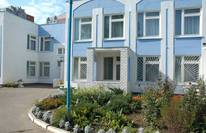 02.04.2019 поступило обращение поступило обращение М.Ахметова по вопросу по вопросу сбора денежных средств в МАДОУ «Центр развития ребенка – Детский сад № 25» Приволжского района г.Казани (далее – Детский сад № 25).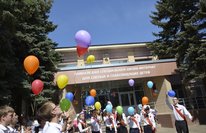 02.04.2019 из Управления Президента Республики Татарстан по вопросам антикоррупционной политики поступило обращение С.А.Камбарова по вопросу массовых нарушений в ГБОУ «Лаишевская школа интернат для детей с ограниченными возможностями здоровья» (далее – Лаишевская школа интернат), в частности о наличии «мертвых душ», наличия в штате сотрудников близких родственников, у которых присутствовали отношения «руководитель-подчиненный», а также приписок.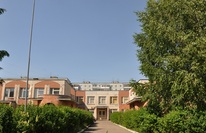 08.04.2019 поступило обращение М.Гимадиева по вопросу отказа в устройстве его младшего сына в МАДОУ «Детский сад № 394 комбинированного вида с татарским языком воспитания и обучения» Советского района г.Казани.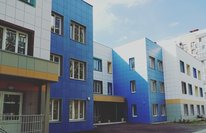 08.04.2019 поступило обращение А.Р.Хакимовой по вопросу отказа в устройстве ее дочери в МБДОУ «Детский сад комбинированного вида» Советского района г.Казани.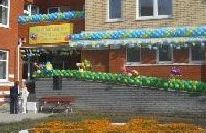 08.04.2019 поступило обращение А.Р.Зариповой по вопросу отказа в зачислении ее младшего сына в МБДОУ «Детский сад № 130 комбинированного вида с татарским языком воспитания и обучения» Приволжского района г.Казани.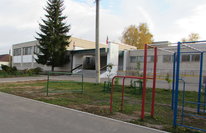 12.04.2019 поступило анонимное обращение по вопросу взимания родительским комитетом МБОУ «Гимназия № 10 Зеленодольского муниципального района Республики Татарстан» (далее – Гимназия № 10) денежных средств с родителей учащихся в размере 1000 рублей на приобретение шкафа в классный кабинет.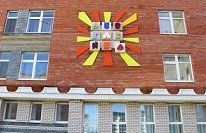 12.04.2019 поступило обращение А.Г.Патлай по вопросу отказа в устройстве ее дочери в МБДОУ «Детский сад № 99 комбинированного вида» Ново-Савиновского района г.Казани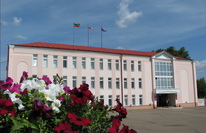 15.04.2019 поступило два анонимных обращения по вопросу наличия судимости у И.В.Борисовой, директора МБОУ «Верхнеуслонская средняя общеобразовательная школа» Верхнеуслонского муниципального района Республики Татарстан, а также наличия в МКУ «Отдел образования Верхнеуслонского муниципального района Республики Татарстан» (далее – Отдел образования Верхнеуслонского района) и МБУ «Центр дополнительного образования Верхнеуслонского райна» (далее – Центр дополнительного образования) «мертвой души» в лице О.А.Борисова.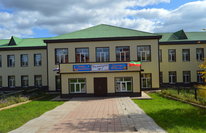 22.04.2019 из Межрегионального общественного движения «Народный контроль» по Республике Татарстан поступило обращение родителей учеников 4 «в» класса МБОУ гимназия № 1 горда Агрыз Агрызского муниципального района Республики Татарстан (далее – Гимназия № 1) по вопросу незаконного сбора денежных средств в размере 3000 рублей на проведение выпускного вечера.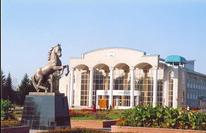 22.04.2019 поступило обращение с жалобой на деятельность руководителя Исполнительного комитета Нурлатского муниципального района Республики Татарстан Л.Н.Маняпова и на начальника МКУ «Управление образования» Нурлатского муниципального района Республики Татарстан Ч.З.Газизову.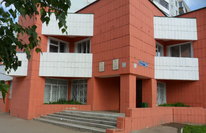 25.04.2019 поступило обращение Г.Ф.Башировой по вопросу взимания денежных средств в размере 400 рублей в наличной форме на учебные пособия за два полугодия в МБУДО «Центр детского творчества «Азино» Советского района г.Казани» (далее – ЦДТ «Азино»).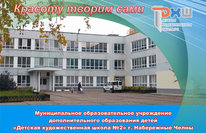 25.04.2019 из общественной палаты Республики Татарстан поступили обращения Е.И.Величко и Т.В.Солодянкиной по вопросам нарушений, выражающихся в взимании денежных средств в МАУ ДО города Набережные Челны «Детская художественная школа № 2» (далее – Художественная школа) и МАОУ города Набережные Челны «Средняя общеобразовательная школа № 21» (далее – СОШ 
№ 21) соответственно.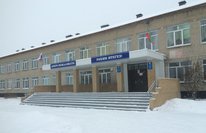 17.05.2019 из системы народный контроль поступило обращение Татьяны А. по факту сбора денежных средств в МБОУ «Малошильнинская средняя общеобразовательная школа» Тукаевского муниципального района Республики Татарстан (далее – Малошильнинская СОШ).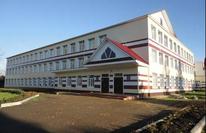 30.05.2019 от Управления организации и проведения государственной итоговой аттестации Федеральной службы по надзору в сфере образования и науки поступила информация о том, что по горячей линии заявитель обратил внимание на факт сбора в МБОУ «Тетюшская средняя общеобразовательная школа № 2» Тетюшского муниципального района Республики Татарстан (далее – СОШ № 2) с учеников 9 и 11 классов денежных средств на оплату проезда проверяющего, прибывшего из города Казани.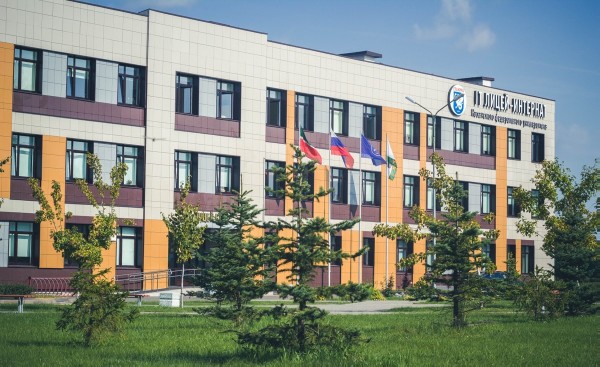 11.06.2019 от Министерства внутренних дел по Республике Татарстан поступило обращение А.М.Хабибуллина по вопросу нарушений работы приемной комиссии IT лицея-интерната ФГБОУ ВО «Казанский (Приволжский) федеральный университет» (далее – КФУ), выразившихся в нарушении порядка приема в образовательное учреждение.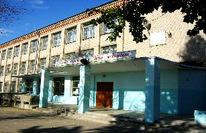 13.06.2019 поступило обращение Р.Ф.Гиматдиновой по вопросу нарушений в МБОУ «Средняя общеобразовательная школа № 8» Кировского район г.Казани (далее – СОШ № 8), выразившихся в наличии «мертвых душ».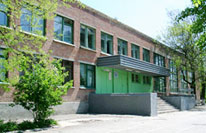 21.06.2019 поступило обращение Г.Н.Гилазовой по вопросу незаконного сбора денежных средств МКУ «Отдел образования Бавлинского муниципального района Республики Татарстан» с работников дошкольных образовательных учреждений.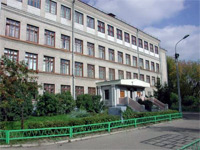 27.06.2019 поступило обращение А.Ю.Аникина по вопросу оказания платных образовательных услуг, сбора денежных средств на охрану в МБОУ «Гимназия № 75» Московского района г.Казани.